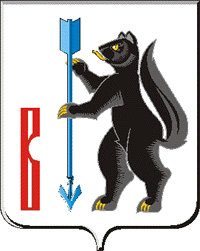 АДМИНИСТРАЦИЯГОРОДСКОГО ОКРУГА ВЕРХОТУРСКИЙП О С Т А Н О В Л Е Н И Еот 22.02.2019г. № 145г. ВерхотурьеО внесении изменений в постановление Администрации городского округа Верхотурский от 10.04.2017г. № 249 «Об утверждении Положения и состава Координационного совета по оценке регулирующего воздействия на территории городского округа Верхотурский»В соответствии с Федеральным законом от 6 октября 2003 года № 131-ФЗ «Об общих принципах организации местного самоуправления в Российской Федерации», Законом Свердловской области от 14 июля 2014 года № 74-ОЗ «Об оценке регулирующего воздействия проектов муниципальных нормативных правовых актов и экспертизы нормативных правовых актов Свердловской области и муниципальных нормативных правовых актов», в целях развития института оценки регулирующего воздействия на территории городского округа Верхотурский, руководствуясь Уставом городского округа Верхотурский,ПОСТАНОВЛЯЮ:1.Внести изменения в постановление Администрации городского округа Верхотурский от 10.04.2017г. № 249 «Об утверждении Положения и состава Координационного совета по оценке регулирующего воздействия на территории городского округа Верхотурский»:1) пункт 10 «Положения о Координационном совете по оценке регулирующего воздействия на территории городского округа Верхотурский» изложить в следующей редакции:«10. Руководство Координационного совета осуществляет председатель – Глава городского округа Верхотурский, а в его отсутствие – заместитель председателя Координационного совета – председатель комитета экономики и планирования Администрации городского округа Верхотурский.»;2) состав Координационного совета по оценке регулирующего воздействия на территории городского округа Верхотурский изложить в новой редакции, в соответствии с приложением к настоящему постановлению.2.Опубликовать настоящее постановление в информационном бюллетене «Верхотурская неделя» и разместить на официальном сайте городского округа Верхотурский.3.Контроль исполнения настоящего постановления оставляю за собой.Главагородского округа Верхотурский                                                      А.Г. ЛихановПриложениек постановлению Администрациигородского округа Верхотурскийот 22.02.2019г. № 145СОСТАВКоординационного совета по оценке регулирующего воздействия на территории городского округа ВерхотурскийПредседатель комиссии:Председатель комиссии:Лиханов А.Г.Глава городского округа Верхотурский, председатель Координационного советаЗаместитель председателя комиссии:Заместитель председателя комиссии:Нарсеева Е.Н.Председатель комитета экономики и планирования Администрации городского округа Верхотурский, заместитель председателя Координационного советаСекретарь рабочей группы:Секретарь рабочей группы:Отраднова И.В.Ведущий специалист комитета экономики и планирования Администрации городского округа ВерхотурскийЧлены рабочей группы:Члены рабочей группы:Литовских Л.Ю.И.о. первого заместителя главы Администрации городского округа ВерхотурскийЛумпова Е.С.Председатель комитета по управлению муниципальным имуществом Администрации городского округа ВерхотурскийПозднякова Л.П.Начальник юридического отдела Администрации городского округа ВерхотурскийЛумпова А.В.- начальник организационно-правового отдела Думы городского округа Верхотурский (по согласованию)Тарамженина О.А.Начальник организационного отдела Администрации городского округа ВерхотурскийБулычева Л.Д.Директор Фонда поддержки малого предпринимательства городского округа Верхотурский (по согласованию)Каменных В.А.Директор ПО «Верхотурский коопромхоз», депутат Думы городского округа Верхотурский (по согласованию)Устюжанина С.М.Индивидуальный предприниматель (по согласованию)